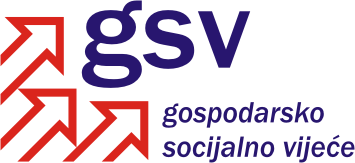 Broj: 03/11Povjerenstvo za održivi razvoj, poticanje gospodarstva, energetiku i klimatske promjeneSukladno članku 39. Poslovnika o radu Gospodarsko-socijalnog vijeća i njegovih radnih tijela, a u vezi članka 30. Poslovnika Povjerenstvo za održivi razvoj, poticanje gospodarstva, energetiku i klimatske promjene na 1. sjednici održanoj 2. lipnja 2011. godine razmatralo je Strategiju održivog razvitka RHNa osnovi rasprave članova Povjerenstva utvrđen je slijedećiZAKLJUČAKPovjerenstvo za održivi razvoj, poticanje gospodarstva, energetiku i klimatske promjene primilo je na znanje Strategiju održivog razvitka RH.Do slijedeće sjednice Povjerenstva svaki od socijalnih partnera dostavit će Uredu za socijalno partnerstvo u RH svoje sugestije i primjedbe u pisanom obliku, nakon čega će Povjerenstvo ponovno raspraviti Strategiju održivog razvitka RH i utvrditi mišljenje.Povjerenstvo za održivi razvoj, poticanje gospodarstva, energetiku i klimatske promjene apelira na sva ministarstva i Vladu u cijelosti da se svi zakoni i drugi propisi i akti koji utječu na uvjete poslovanja gospodarskih subjekata, odnosno mijenjaju ih, nužno rasprave na odgovarajućem Povjerenstvu GSV-a kako bi socijalni partneri aktivno sudjelovali u njihovom formuliranju.Koordinator Povjerenstvamr.sc. Bernard Jakelić, v.r.